南山國小環境衛生公告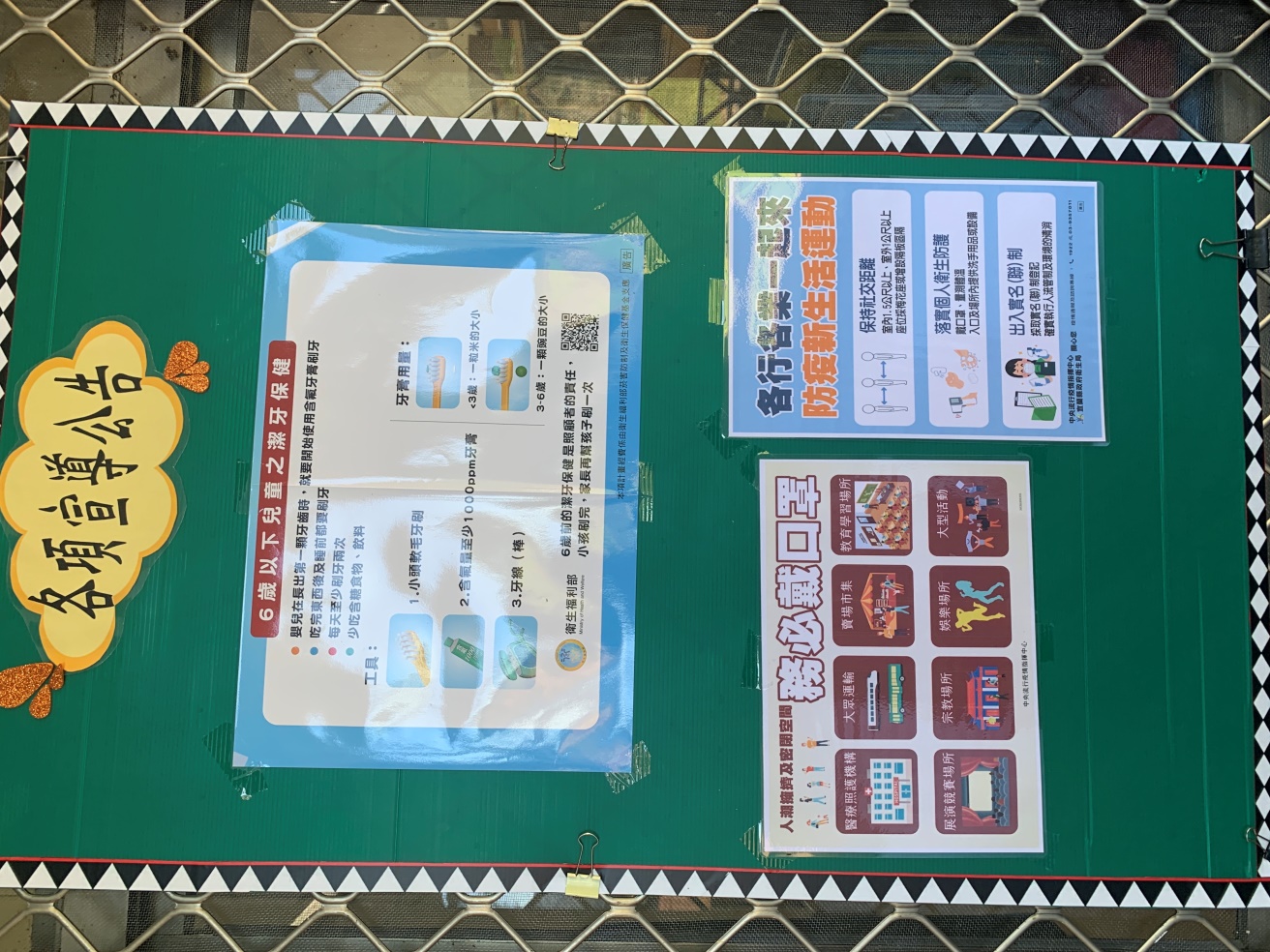 公告欄公告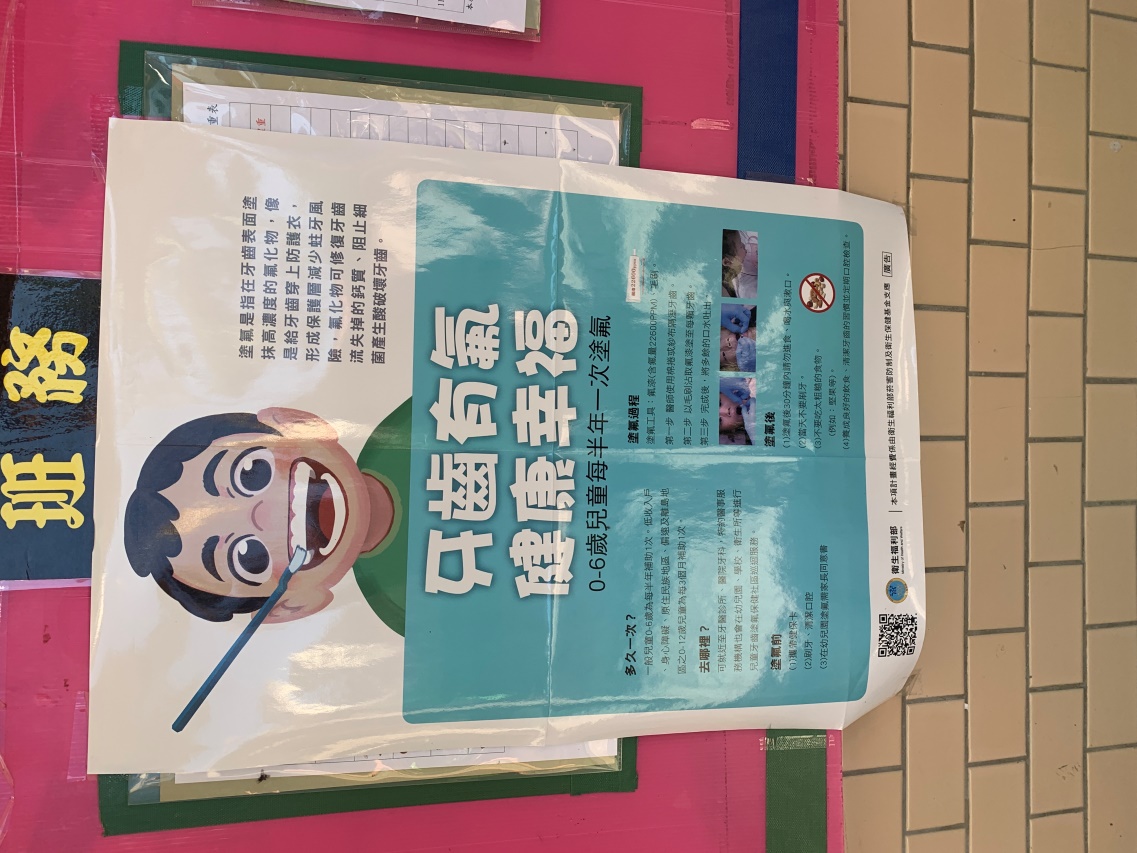 班級公告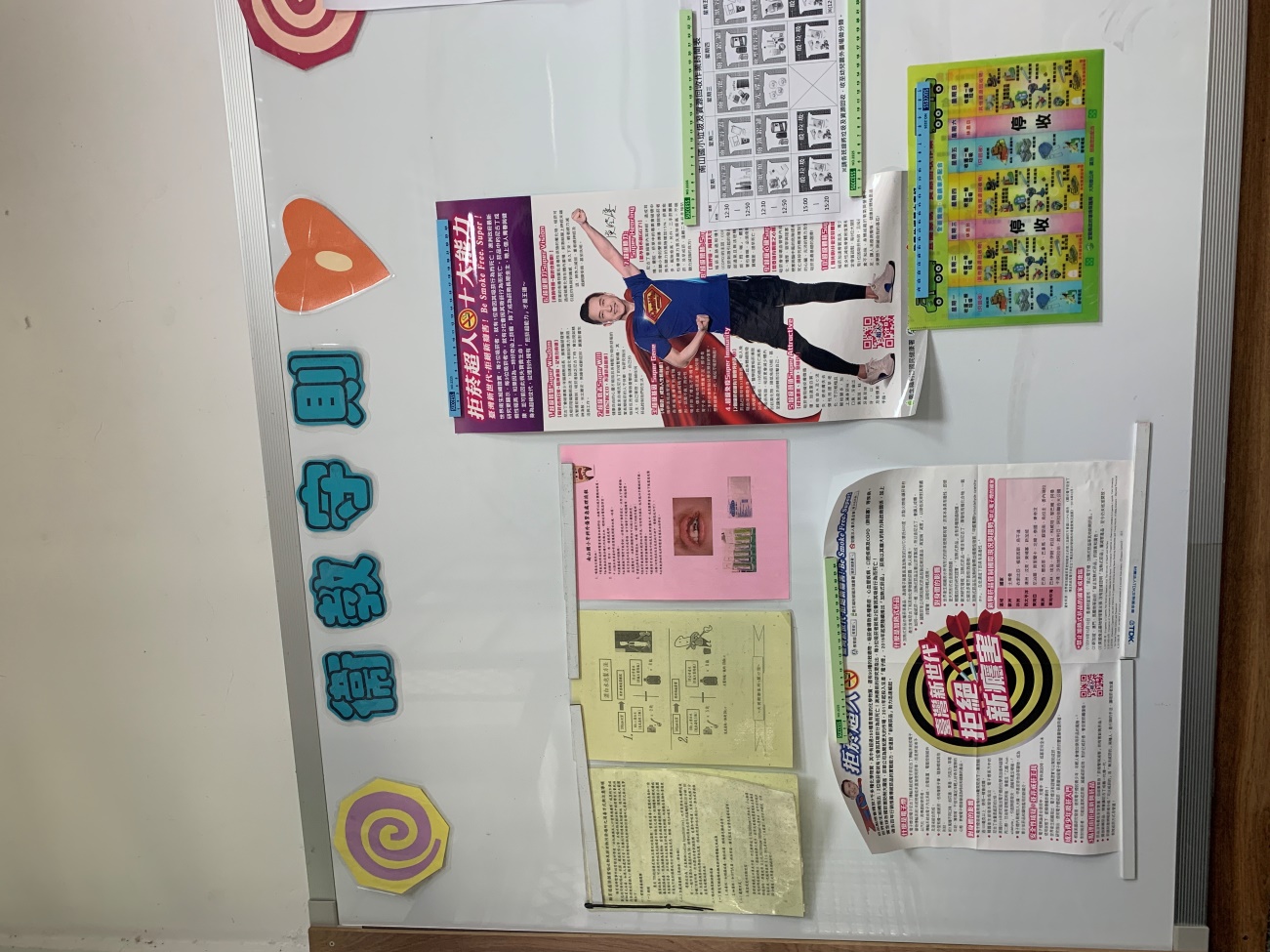 公佈欄公告